1.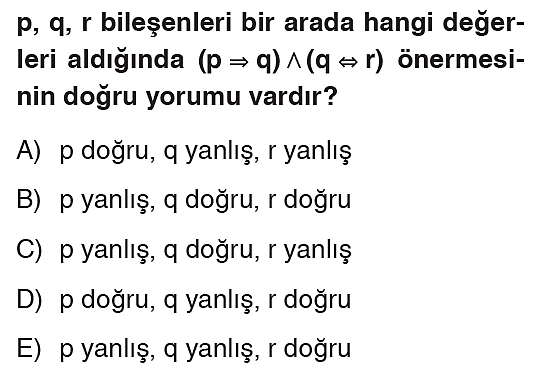 3.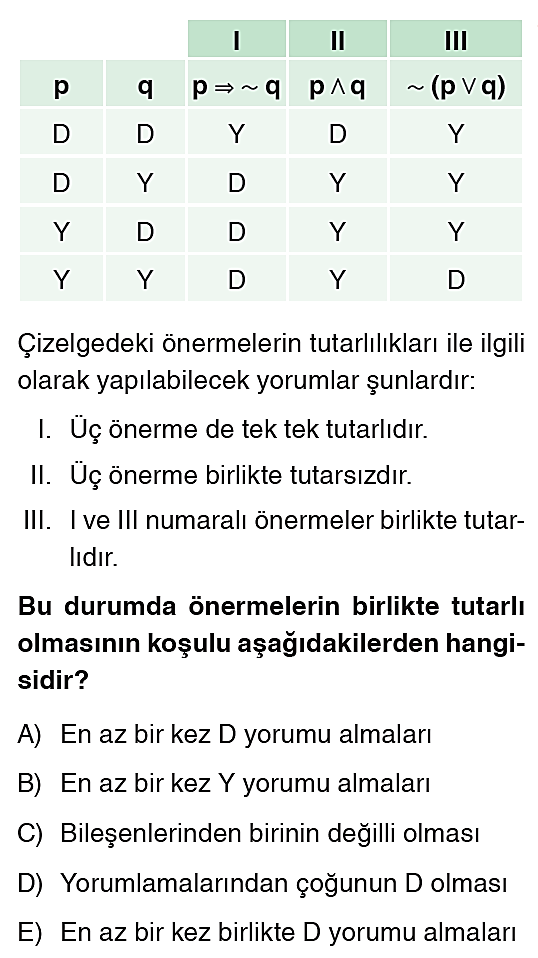 5.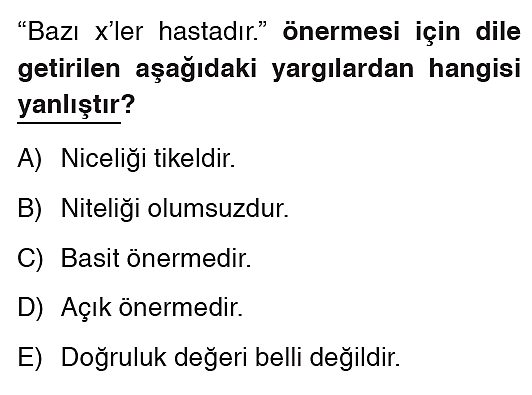 2.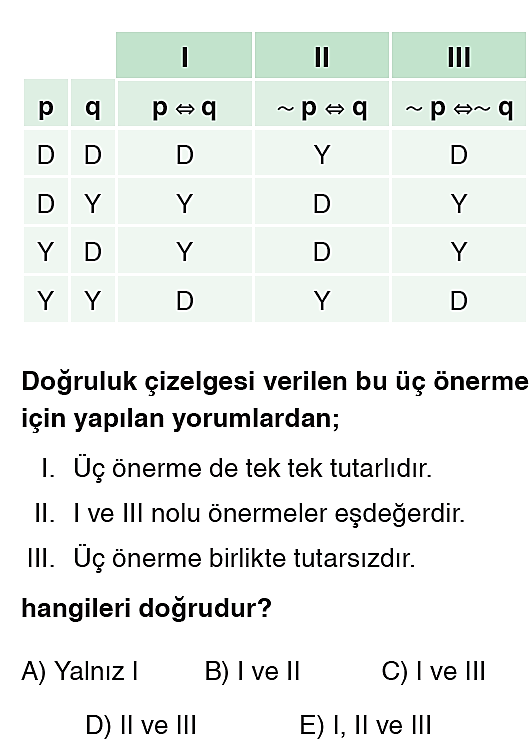 4.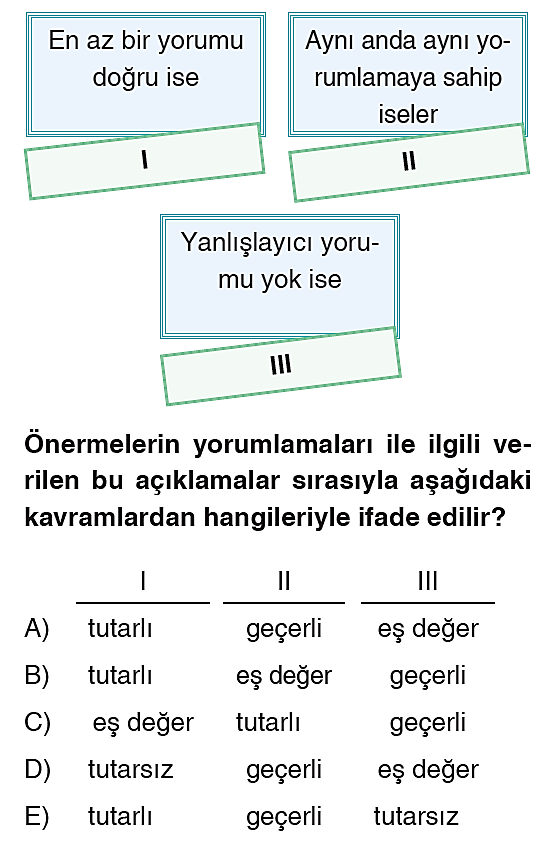 6.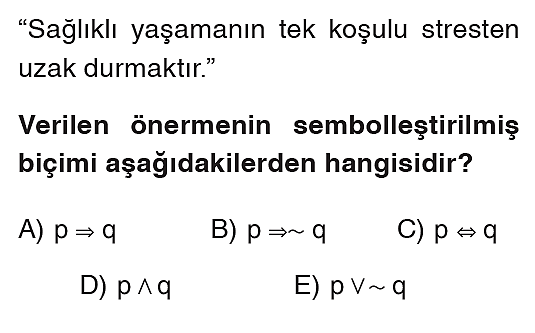 7.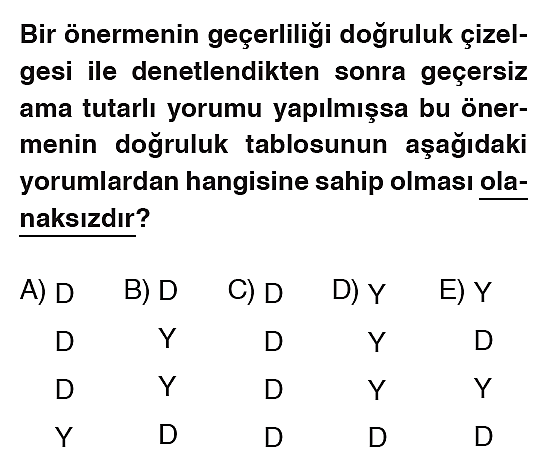 9.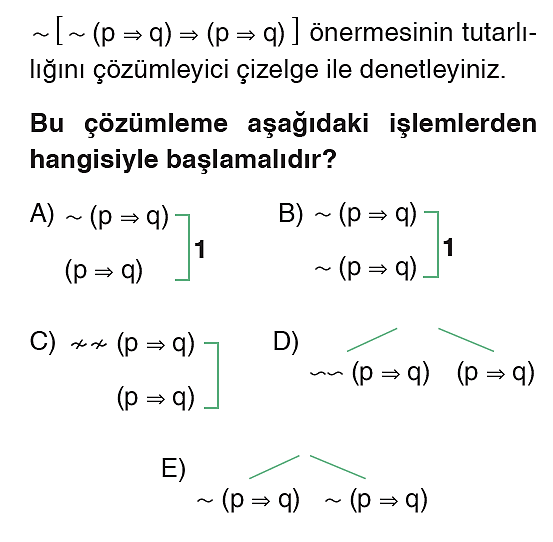 11.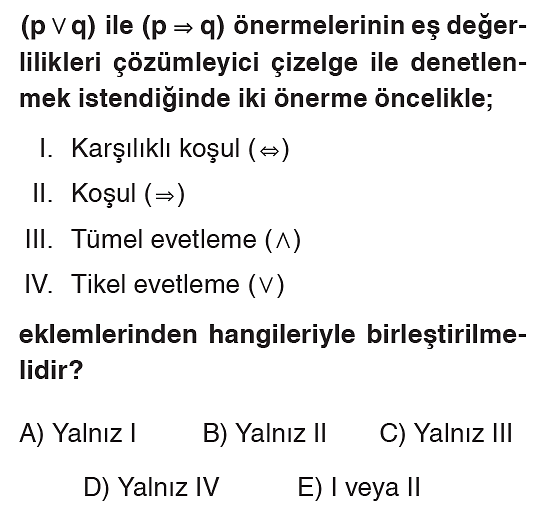 8.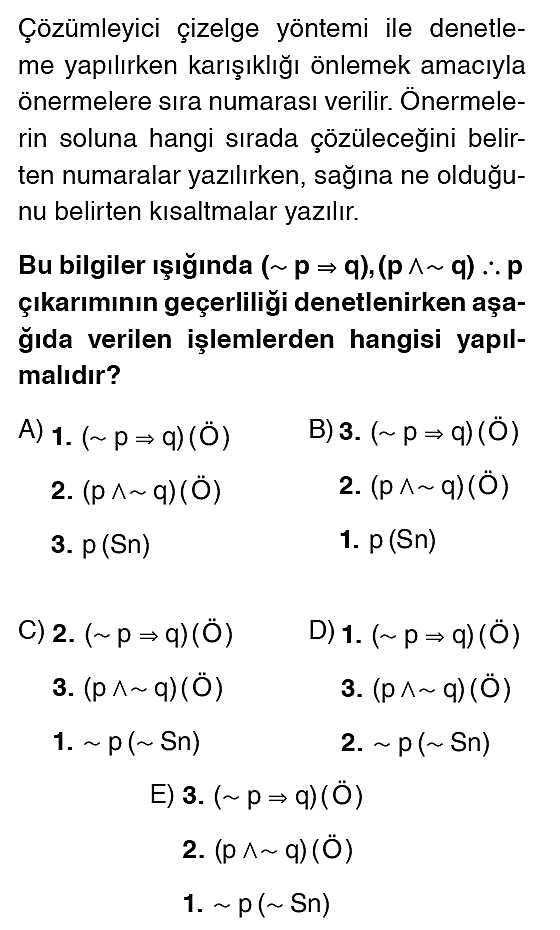 10.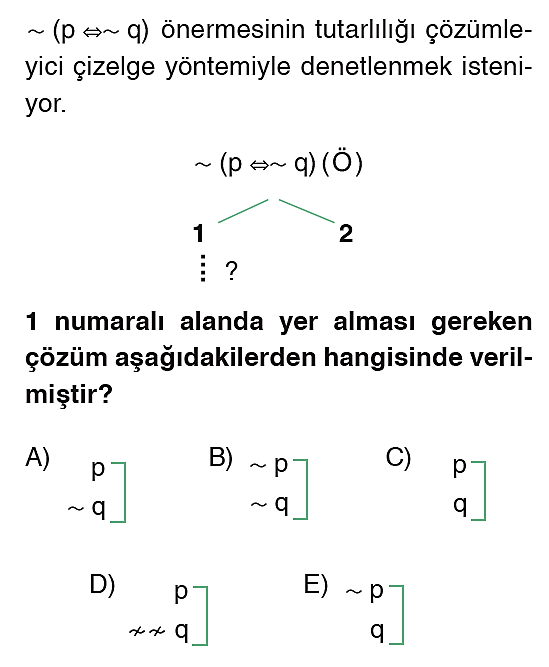 12.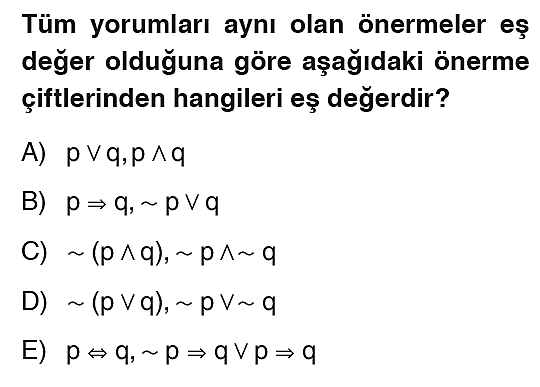 14.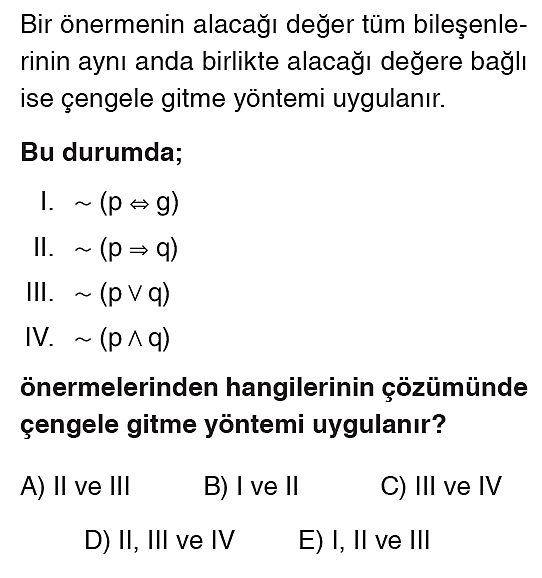 16.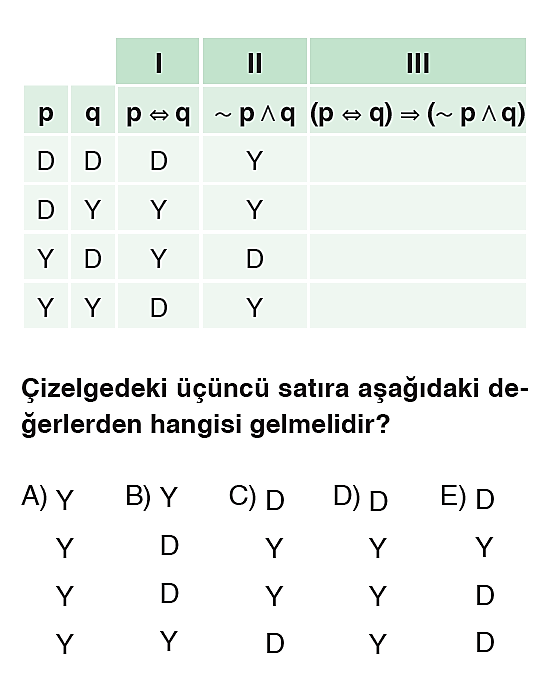 13.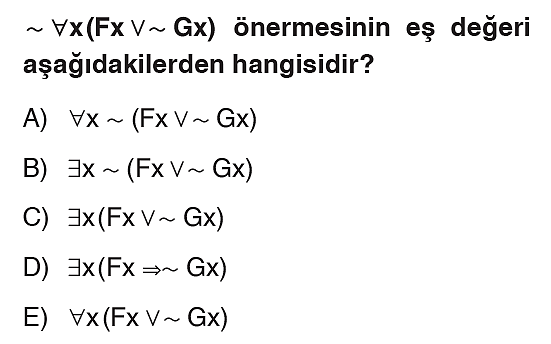 15.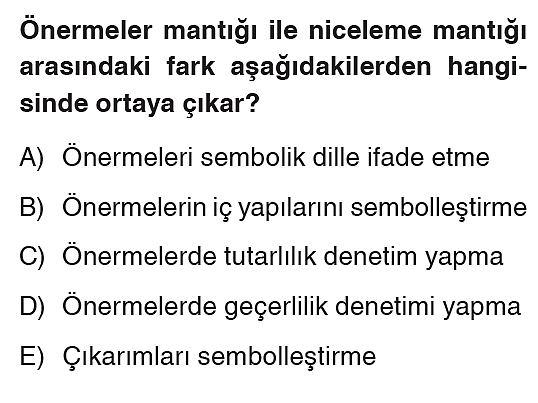 17.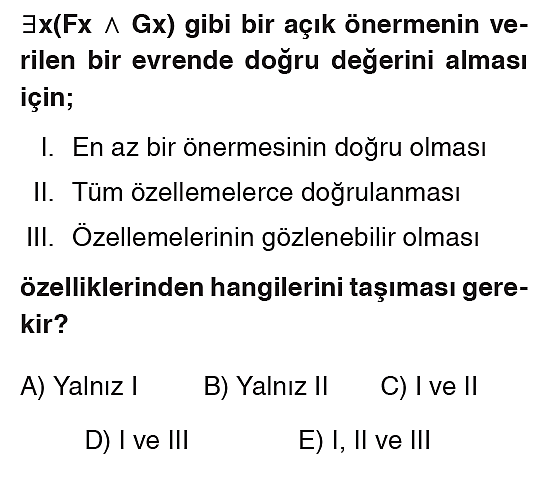 18.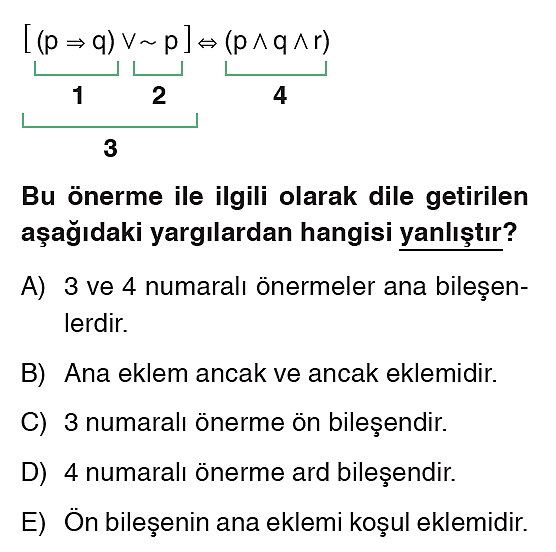 19.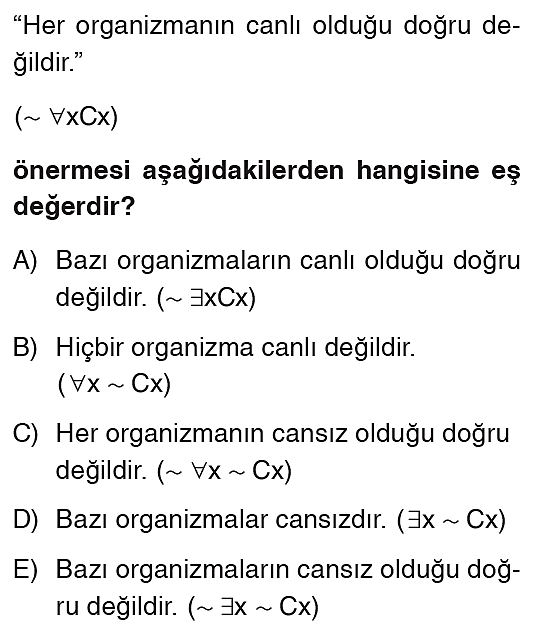 20.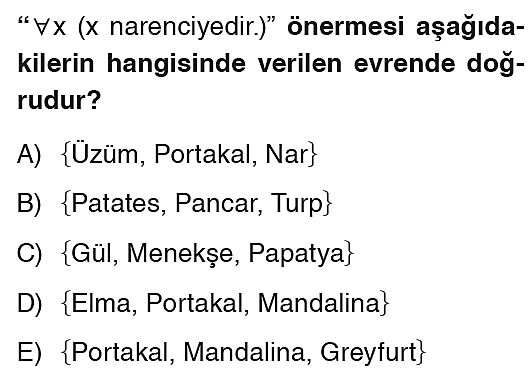 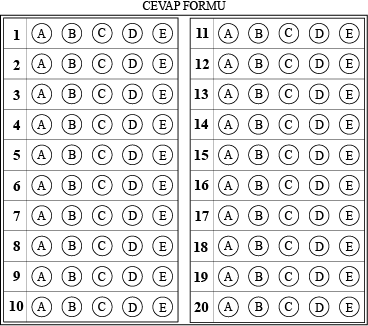 